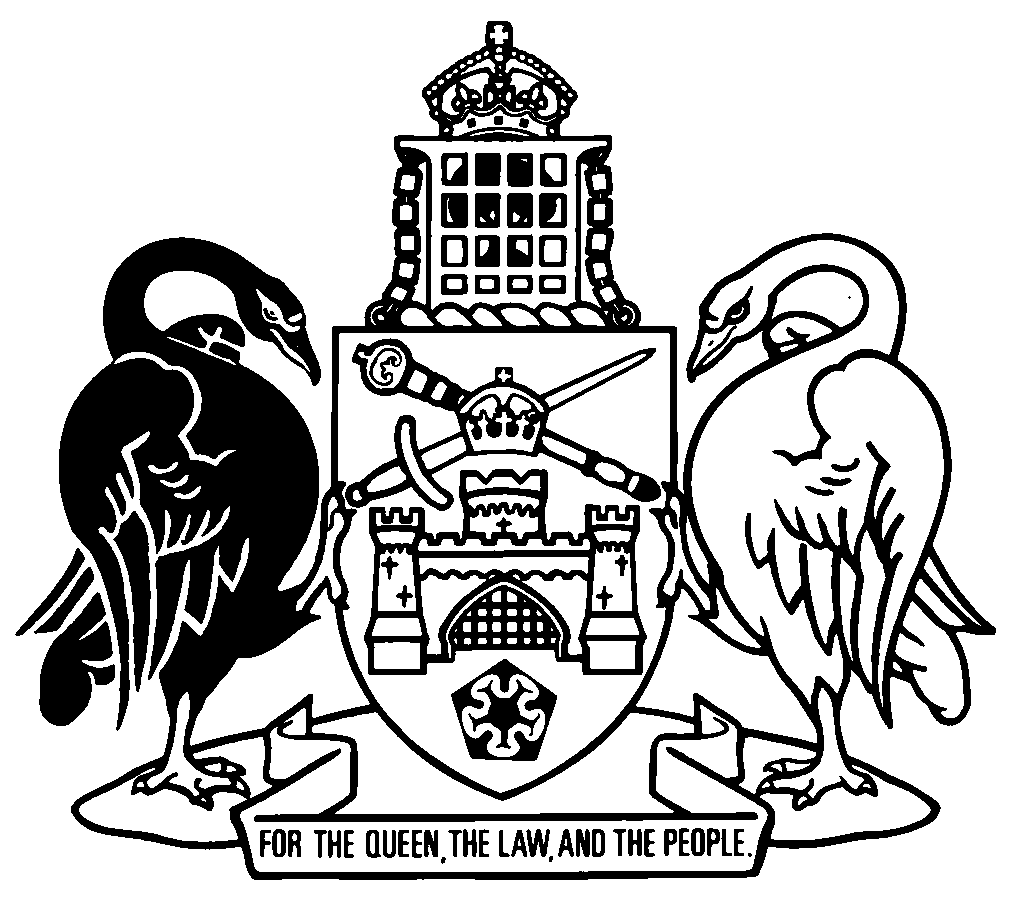 Australian Capital TerritorySubordinate Law The Australian Capital Territory Executive makes the following regulation under the Government Procurement Act 2001.Dated 9 September 2019.Suzanne OrrMinisterRachel Stephen-SmithMinisterAustralian Capital TerritoryGovernment Procurement (Secure Local Jobs) Amendment Regulation 2019 (No 1)Subordinate Law made under theGovernment Procurement Act 20011	Name of regulationThis regulation is the Government Procurement (Secure Local Jobs) Amendment Regulation 2019 (No 1).2	CommencementThis regulation commences immediately after the commencement of the Government Procurement (Secure Local Jobs) Amendment Regulation 2018 (No 1), schedule 1.Note	The naming and commencement provisions automatically commence on the notification day (see Legislation Act, s 75 (1)).3	Legislation amendedThis regulation amends the Government Procurement Regulation 2007.4	New section 12AB (1) (e) and (f)insert	(e)	hospital services within the meaning of the ANZSIC, Subdivision 84;	(f)	medical and other health care services within the meaning of the ANZSIC, Subdivision 85. Endnotes1	Notification	Notified under the Legislation Act on 12 September 2019.2	Republications of amended laws	For the latest republication of amended laws, see www.legislation.act.gov.au.© Australian Capital Territory 2019